Monday 25th November 2019Dear Parent / Carer,Your child has been selected to play for the school football team against St.Thomas’s Primary School at St. Ambrose Primary School. We will be playing at 3.30pm on Monday 25th November. We will leave school at approximately 3.15pm and should arrive back at school at 4.45pm.The children should bring a drinks bottle / snack with them. Please sign and return the reply slip.Many thanks.D.MarshallHead teacherName of Child:I give permission for my child to represent school at football against St.Thomas’s Primary School at St. Ambrose Primary School.I am able / unable to help with transport (please delete)Please tick each bullet point to confirm:I hold a full driving licence I have comprehensive insurance cover (as you are a volunteer, business use is not needed) The car has a valid MOT The car is taxed I will make arrangements for my child to be collected from school at 4.30pm.Relevant Medical Concerns: Emergency Contact Number:Signed:									Parent / Carer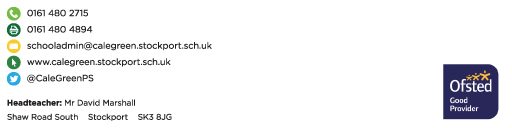 